Young 5s and Kindergarten  						September 25, 2017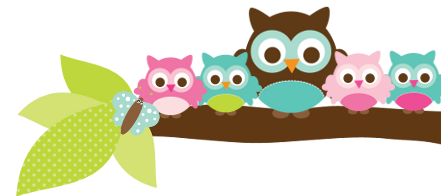 